校 史 介 紹一、校史沿革31.02.04  設立溪口國民學校柳溝分教場，令教員劉興儀為分教場主任。34.02     劉主任病故，派李傳龍先生繼任。35.02.01  獨立為溪口鄉第二國民學校。李傳龍主任升任首任校長。36.02.24  改稱柳溝國民學校。57.08.01  改稱柳溝國民小學57.09.01  設立柳溝國民小學疊溪分校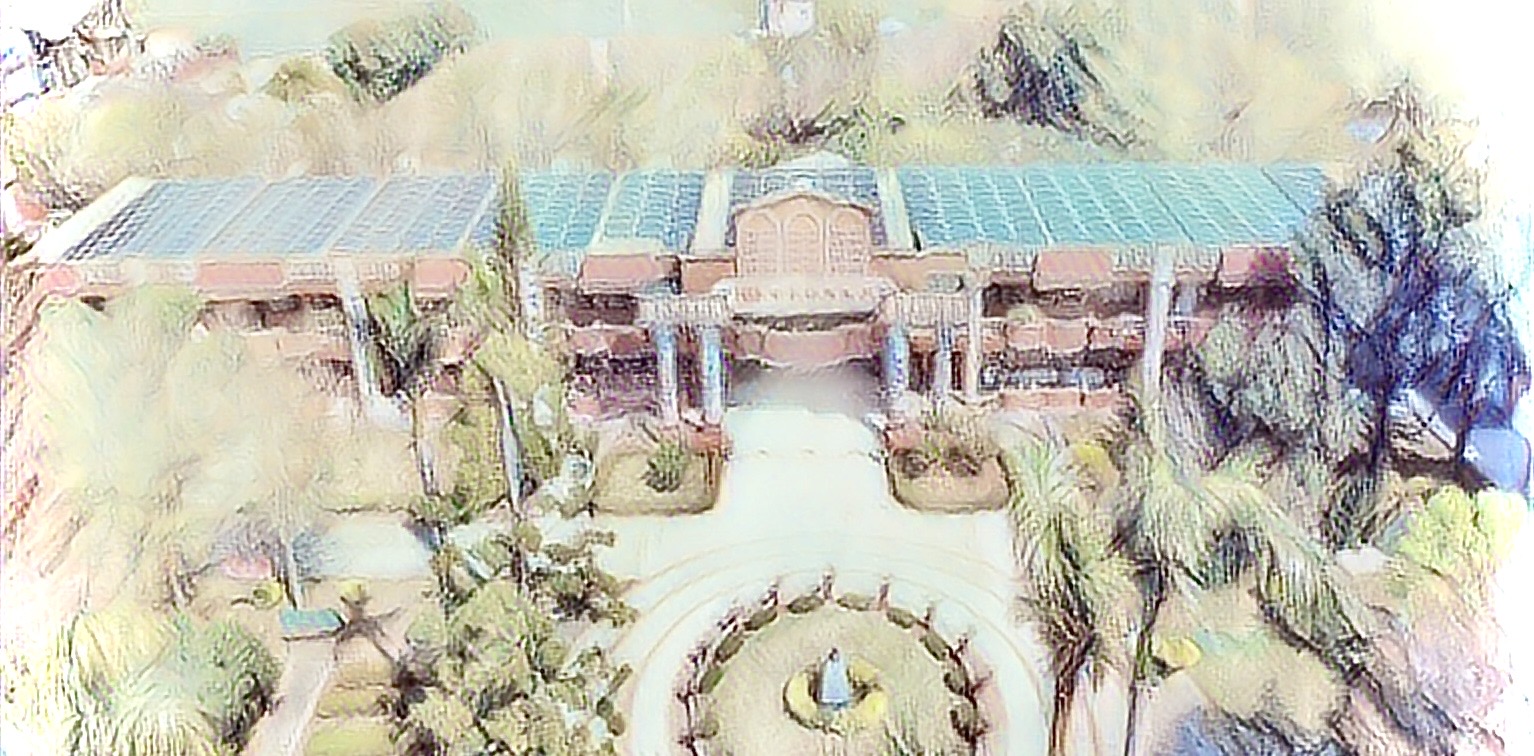 二、學校現今概況1.本校學生：6班69人，分校6班38人，合計107人。2.員額編制：校長1人，主任3人，教師19人，幹事1 人，護士1人，工友0人。